О назначении рейтингового голосования по выбору общественных территорий города Канскаподлежащих благоустройству в 2021 годуВ соответствие с постановлением администрации города Канска от 01.11.2017 № 983 «Об утверждении муниципальной программы города Канска «Формирование современной городской среды» на 2018-2024 годы, на основании протокола заседания общественной комиссии по разработке и реализации муниципальной программы «Формирование современной городской среды» на 2018-2024 годы от 28.11.2019 г. № 17, руководствуясь статьями 30, 35 Устава города Канска, ПОСТАНОВЛЯЮ:Назначить, в период с 10 января по 02 февраля 2020 года, голосование по выбору общественных пространств подлежащих благоустройству в 2021 году в рамках муниципальной программы «Формирование современной городской среды» на 2018-2024 годы соответствие с государственной программой Красноярского края, утвержденной постановлением Правительства Красноярского края от 29.08.2017 № 512-П (далее – голосование по выбору общественных территорий) и решением общественной комиссии от 28.11.2019г. № 28.Рейтинговое голосование выбору общественных территорий города Канска, подлежащих благоустройство в первоочередном порядке (далее – общественные территории), производить посредством:    а) заполнения гражданами в электронной форме в информационно- телекоммуникационной сети «Интернет» на сайте «24благоустройство.рф»        документа для голосования (далее – бюллетень) в период с 10 января по 02 февраля 2020 года;	б) заполнения бюллетеней и их сброса в урны для голосования в местах для общественного голосования, в соответствие с приложением №1 к настоящему постановлению, в период с 29 января по 02 февраля 2020 г.Определить места и время голосования по выбору общественных территорий согласно приложению №1 к настоящему постановлению.Установить перечень общественных территорий для голосования по выбору общественных территорий согласно приложению №2 к настоящему постановлению.Директору МБУ ММУ г. Канска В.Е. Вовк обеспечить выдачу и сбор заполненных бюллетеней в урны для голосования в местах в соответствие для общественного голосования, в соответствие с приложением №1 к настоящему постановлению, в период с 29 января по 02 февраля 2020 г.Директору МКУ «Служба заказчика» Е.Ю. Вахину обеспечить выдачу и сбор заполненных бюллетеней в урны для голосования по адресу г. Канск, ул. Ленина, 4/1 каб.108.Возложить функцию по подведению итогов рейтингового голосования на общественную комиссию, утвержденную постановлением администрации города Канска от 21.08.2019 № 806.Опубликовать настоящее постановление в газете «Канский вестник», разместить на официальном сайте муниципального образования город Канск в сети Интернет.Контроль за исполнением настоящего постановления возложить на первого заместителя главы города по вопросам жизнеобеспечения П.Н. Иванца.Постановление вступает в силу со дня подписания и распространяется на правоотношения, возникшие с 01.12.2019г.Глава города Канска							А.М. БересневПриложение № 1 к постановлению администрации г. Канска от06.12.2019 г. № 1183Перечень мест и времени для голосования по выбору общественных пространств, подлежащих благоустройству в 2021 годув период с 29 января по 02 февраля 2020 г.Приложение № 2 к постановлению администрации г. Канска от06.12.2019 г. № 1183Перечень общественных территорий предложенных на голосование по выбору общественных пространств, подлежащих благоустройству в 2021 году.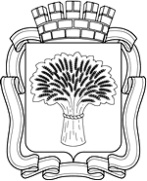 Российская ФедерацияАдминистрация города Канска
Красноярского краяПОСТАНОВЛЕНИЕРоссийская ФедерацияАдминистрация города Канска
Красноярского краяПОСТАНОВЛЕНИЕРоссийская ФедерацияАдминистрация города Канска
Красноярского краяПОСТАНОВЛЕНИЕРоссийская ФедерацияАдминистрация города Канска
Красноярского краяПОСТАНОВЛЕНИЕРоссийская ФедерацияАдминистрация города Канска
Красноярского краяПОСТАНОВЛЕНИЕ06.12.2019 г.№1183№ ппАдреса мест для голосованияВремя голосования1Площадь им. Коростелева, д.1, в районе библиотеки им. А.П. Чехова11:00 – 15:002мкр. Северный, д.11Б, Выставочный зал, ост. Предмостная площадь15:00 – 19:003ул. Урицкого, 5, около входа в поликлинику № 2 9:00 – 12:004ул. 40 лет Октября, 62/2, ТРЦ «Порт-Артур», центральный вход 116:00 – 20:005ул. 40 лет Октября, 62/2, ТРЦ «Порт-Артур», центральный вход 216:00 – 20:006ул. Красноярская, 26, около входа в Канский политехнический колледж12:00 – 16:007Около КПП в мкр. Солнечный16:00 – 19:008ул. Красной Армии, 3И, около магазинов 16:00 – 19:009ул. Ленина, 4/1, каб. 10808:00 – 16:00№п/пНаименование общественной территорииАдрес общественной территорииПредлагаемые виды работ12341Сквер "Землянка"ул. 40 лет Октября, между д.68 и д.68/1Брусчатка, скамьи, урны, освещение2Парк "Сосновый бор"между ул. Герцена и ул. 40 лет ОктябряВело-роллерная трасса (асфальт с паребриком), спортплощадка, скамьи, урны, освещение3Сквер "Художественный"ул. 40 лет Октября, напротив д.66Скамьи, урны, освещение, МАФы, дорожки (асфальт с паребриком)